Christian Voltz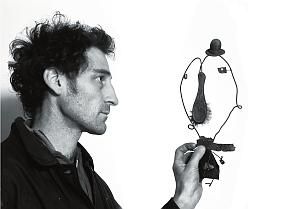 Nous avons lu des histoires de Christian Voltz.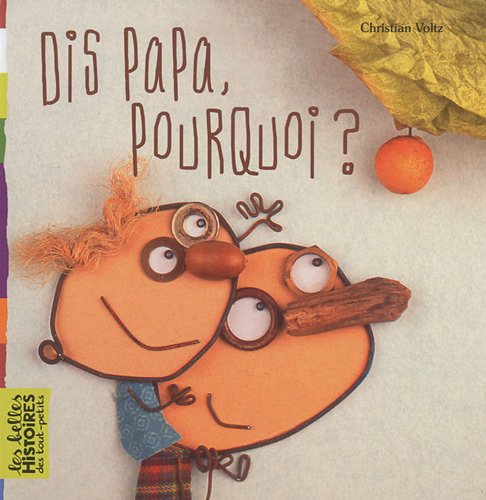 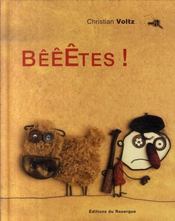 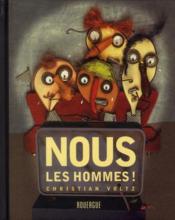 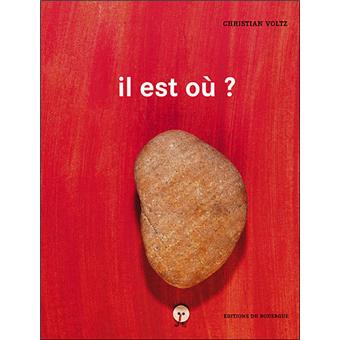 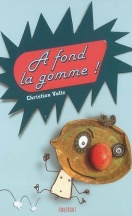 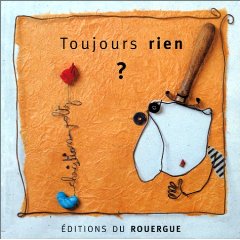 Il fait ses illustrations en collant des choses qu’il récupère. Nous avons fait la même chose avec notre récolte d’automne.